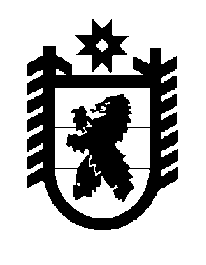 Российская Федерация Республика Карелия    ПРАВИТЕЛЬСТВО РЕСПУБЛИКИ КАРЕЛИЯРАСПОРЯЖЕНИЕ                                от  26 сентября 2014 года № 599р-Пг. Петрозаводск В соответствии с Федеральным законом от 29 декабря 2012 года                  № 273-ФЗ «Об образовании в Российской Федерации»:1. Переименовать Государственное казенное образовательное учреждение Республики Карелия дополнительного профессионального образования (повышения квалификации) специалистов «Учебно-методический центр по гражданской обороне и чрезвычайным ситуациям Республики Карелия» в Государственное казенное учреждение дополнительного профессионального образования Республики Карелия «Учебно-методический центр по гражданской обороне и чрезвычайным ситуациям» (далее – учреждение).2. Определить основными целями деятельности учреждения обучение должностных лиц и специалистов гражданской обороны и единой государственной системы предупреждения и ликвидации чрезвычайных ситуаций, руководителей и специалистов организаций в области пожарной безопасности и безопасности людей на водных объектах.3. Внести в пункт 3 раздела VII Перечня государственных учреждений Республики Карелия, подведомственных органам исполнительной власти Республики Карелия, утвержденного распоряжением Правительства Республики Карелия от 11 октября 2006 года № 309р-П (Собрание законодательства Республики Карелия, 2006, № 10, ст. 1153; 2012, № 6,                ст. 1200; № 8, ст. 1483, 1489, 1524; № 9, ст. 1653; № 11, ст. 2045, 2061;                 № 12, ст. 2276, 2363, 2367; 2013, № 2, ст. 329; № 5, ст. 861; № 7, ст. 1286; № 8, ст. 1502, 1503, 1515; № 9, ст. 1653, 1680; № 10, ст. 1922; № 11,                    ст. 2114; № 12, ст. 2343, 2359, 2368, 2373, 2398; 2014, № 2, ст. 2141; № 3, ст. 442, 460; Карелия, 2014, 10 июля, 24 июля, 26 августа), с изменениями, внесенными распоряжением Правительства Республики Карелия от                     1 июля 2014 года № 409р-П, изменение, изложив его в следующей редакции:«3. Учреждения дополнительного профессионального образования:   Государственное казенное учреждение дополнительного профессионального образования Республики Карелия «Учебно-методический центр по гражданской обороне и чрезвычайным ситуациям.».           ГлаваРеспублики  Карелия                                                             А.П. Худилайнен